Электрическая плита Rika C 007 код 5960070 Спеццена: 7290р.*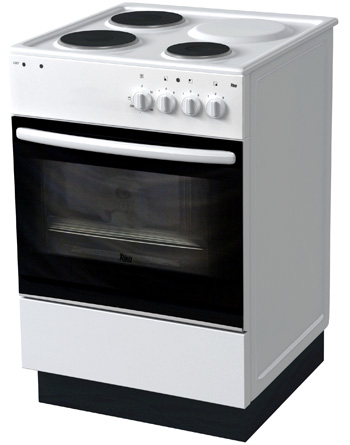 Внимание!!!* в комплектацию не входит шнур, вилка и розетка для подключения плиты комплект со шнуром вилкой и розеткой стоимость 300р. Скачать инструкцию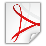 Контакты:Отдел продаж с оптовыми клиентами  8(8332) 73-03-22, 8 922 993 03 22Общие характеристикиВарочная панельэлектрическаяДуховкаэлектрическаяУправлениемеханическое, переключатели: поворотныеКласс энергопотребления"А"Размеры (ШхГхВ)60x60x85 смДуховкаДверцаоткиднаяКонвекциянетОчисткатрадиционнаяВарочная панельРабочая поверхностьэмальКоличество конфорокэлектрических: 3АксесуарырешеткаОсобенностиЦветбелыйЯщик для посудынет